Section 1 – IntroductionWhat is Mental Health? (and why does it matter?)It is a level of psychological wellbeing and includes our thoughts, emotions, moods, behavioursIt impacts on what we do and how we do it, like communicating, relationships, making choicesIt’s affected by things in our lives like influences, experiences, backgrounds and……… We ALL have it!Mental health is not the same as 'mental illness' ‘A mental illness is a problem that affects mental health (just like a broken leg affects physical health)’.
(Well Scotland)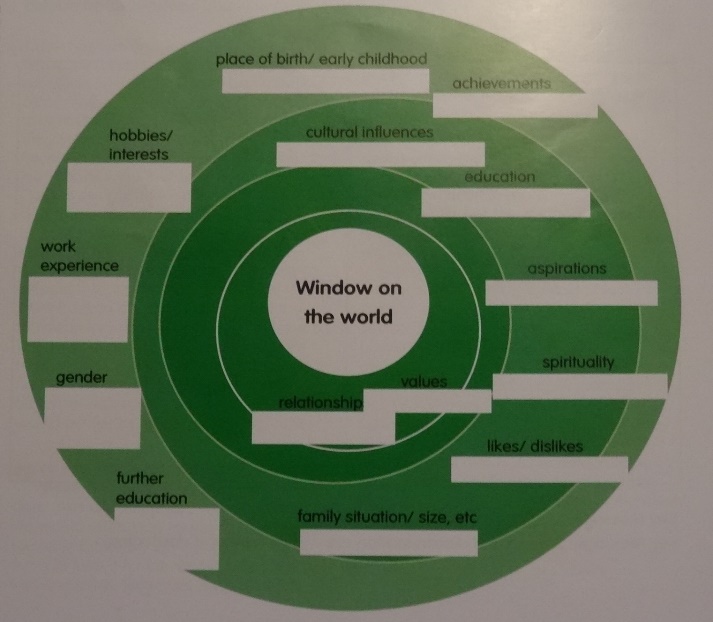 The Mental Health Continuum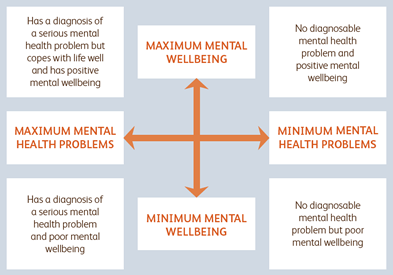 Section 2 - Depression What is the difference between a low mood and clinical depression?What is clinical depression?A clinical depression lasts for at least two weeks and affects how a person thinks, feels and behaves.  It is likely that there will be physical, psychological and behavioural symptoms.  Depression can affect a person’s relationships, work and even basic tasks   How a doctor diagnoses depressionOver a two week period 4 symptoms could mean you have mild depression, 6 = moderate depression and 8 or more = severe depressionSymptoms of depression Physical can include: weight loss/gain, sleep deprivation/excessPsychological can include: poor self-esteem, low self-confidence, struggling to concentrate, repetitive thoughts, confusion, over emotional/non-emotional, suicidal thoughtsBehavioural can include: withdrawing from company, irritability, being erratic, appearing lethargicPossible Signs and Symptoms of DepressionMarked decline in school or on-field performance Reckless behaviour on and off the fieldUnusual negative reaction to peers or coachesUnusually withdrawn from others, avoiding social situationsLack of energy, motivationExtreme difficulties in concentrating that affect being coachedAbsenteeism/ feigning injuryComplaints of unexplained aches and painsRisk factors for depressionSerious injuryLoss of formLevel of expectation from parentsBeing released from a clubExternal factors such as bereavement, family illnessHormonal changes in females Issues surrounding sexual orientation, bullying, discriminationCulture shock, isolation (S.A.D syndrome)Family history of depressionA difficult childhood, an early and unsupported bereavementNothing in particular!What do you do if you recognise signs or symptoms that someone has depression?Unless you’re a doctor – don’t diagnose!Ask the person (seriously, sincerely!!!), “How are you?”Say to them, “I’ve noticed…” (without judgement/criticism)and “…and I’m concerned about you”Ask them, “How are these things affecting you…”Encourage Appropriate Professional HelpUnderstand they there may be anxiety about going to a club doctor/GP Consider offering to accompany the personExplain various potential options – e.g. private counselling, cognitive behavioural therapyGive them hope that with the right support their recovery is possible and likely!Follow up by asking how they got onSection 3 – Anxiety Disorders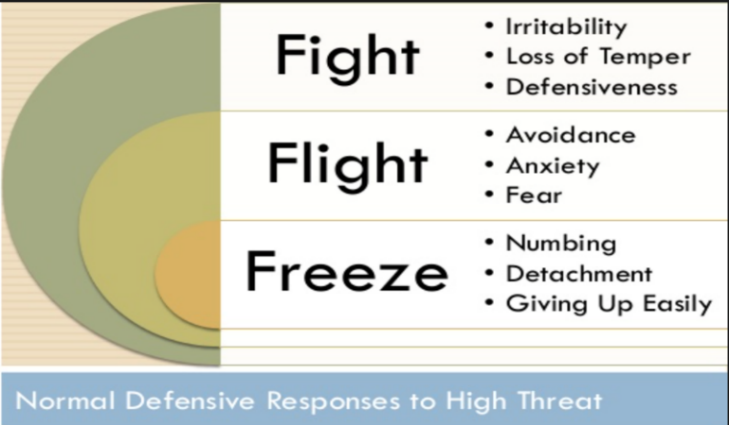 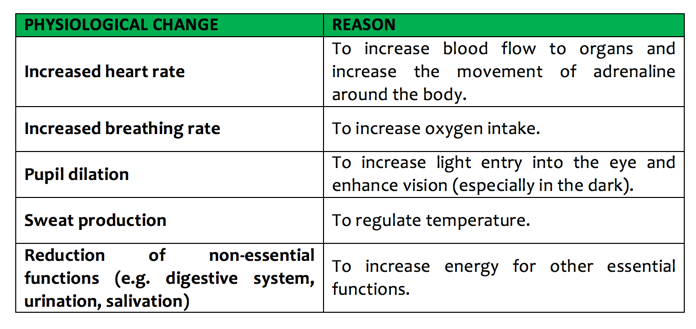 Fight/flight/freezeThe amygdala part of the brain doesn’t differentiate between:Either perceived/actual threat or present/remote threatSigns that someone has an Anxiety DisorderAre they:Constantly on edge, tense, worried?Plagued by fears that appear irrational?In significant distress that interferes with everyday life?Do they:Believe that something bad will happen if things aren’t done a particular way?Feel that danger is around every corner?Experience unexpected, sudden panic attacks?Avoid certain activities or situations without reason?Helping someone with an Anxiety DisorderAccept their fears are real to them - don’t judge, criticise, trivialise what they’re experiencingAcknowledge the distress that they are living withListen with compassion about how this is affecting themEncourage them to see a G.P/club doctor (offer to accompany)Explain that they will provide a full physical check-upThey may prescribe medication and recommend CBT (Cognitive Behaviour Therapy)What is Cognitive Behaviour Therapy?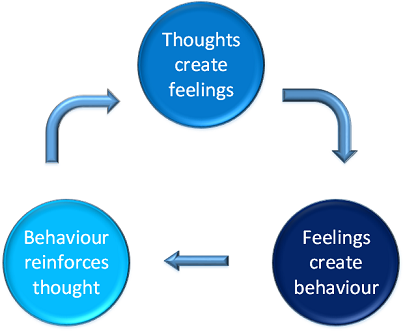 Panic AttacksPanic attacks are commonplace.  Most people will experience one at some point in their livesThe person may feel like they are having a heart attack or that they have to leave the situation – quickly!The panic attack will probably reach peak intensity within 10 minutes and then stopIt is distressing and debilitating but not fatal – no-one has ever died of a panic attack.  Their heart won’t use up all its beats!Signs and Symptoms of Panic AttacksPounding heart, palpitationsChest painsSweatingTrembling or shakingShortness of breathChoking feelingFeeling sickDizzinessFeel that you're observing yourself from outside your bodyFear of losing control or losing sanityFear of dyingHow to help someone who is having a panic attackMake sure they’re not having a heart attack (if in doubt 999!)Give the person plenty personal spaceSpeak kindly, calmly and confidentlyAssure them this situation is temporary and harmlessGet the person to breathe in through the nose with you for 5 counts, hold for 3, then breathe out for 5Get the person to focus on their toes, curling them for 5 then relaxUse distraction techniques – e.g. number sequencesStay with them (be a comfort)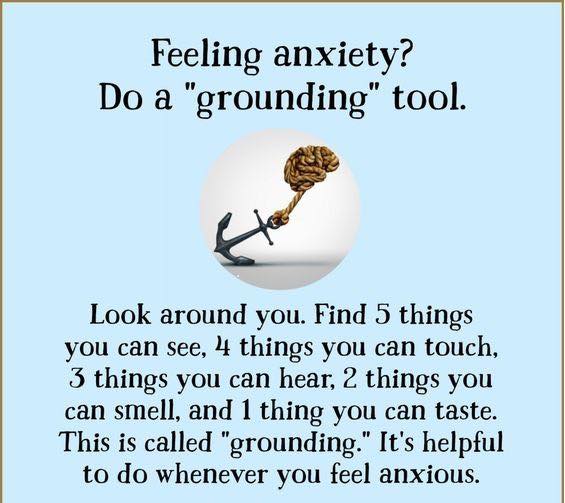 Section 3 – PsychosisWhat is Psychosis?Losing touch with realityHallucinations – the person sees, hears, smells, tastes or feels things that don't actually exist outside their mindDelusions  – unshakable beliefs in something untrue (e.g. people are out to harm them, or that they have influence and power beyond reality)Confused or disturbed thoughtsLack of insight in to what is realWhat can cause a Psychotic episode?Excessive abuse or stressA head injurySide-effects of medicationInfections in elderly peopleHigh temperatures in childrenPsychotic illness, e.g. schizophrenia or bipolar disorderSchizophreniaNot a split-personality (e.g. Jekyll and Hyde) Usually begins between 15-20 years old Leads to feeling threatened, paranoia Marked by hallucinations and delusions Signs that an episode is developing.  The person is:                      feeling suspicious or fearful, worrying about people's motives                       hearing quiet voices now and again                       finding it difficult to concentrate Bipolar Disorder Periods of mania Periods of depression Helping someone who is having a psychotic episode Tell them who you are and that you want to help Sit down (on the chair nearest the door!), speak calmly, quietly and kindly Don’t agree or argue with the delusion/hallucination Don’t laugh at the delusion Explain that you cannot hear (see) what the person is hearing (seeing) but say that you believe that it is real to them and acknowledge that it’s causing them distress Ask them if you can call their CPN If there seems to be any risk call police and/or ambulanceSection 5 – Suicide (download NLC Suicide Prevention app to your phone)Do people attempt to complete suicide because they want to die?Most people who attempt suicide do not want to die. They simply don’t want to live and don’t see any other solution to their situation.Why Do We Not Talk about Suicide?Shame and embarrassment Associated with crime/sinPrejudiceWhy do we not ask if someone is considering suicide?In case we put the idea in their head!  (This, of course, is a fallacy!)In case they angrily react at such a suggestionIn case they say “YES” – and now we feel responsible to keep them alive!Indicators or invitations to ASK about suicide include:Lack of personal hygiene/care Extreme risk-taking behaviourUnusual behaviours (e.g. giving things away)Putting “house in order”Complete and inexplicable change in demeanour (negative or positive)Statements expressing:                                         Hopelessness, despair - inability to see a future                                         No purpose/point in livingHow to ask the questionAvoid euphemisms!  Be direct and clear!  Use the Indicator or InvitationFor example:‘Sometimes when people are [indicator/invitation] they have thoughts of suicide. Are you thinking about suicide?’What if they say “Yes!”?Do not leave the person aloneMake the person safe by removing means if possibleFind out who can support the personEncourage the person to talkAsk if they have decided when and how they will complete suicide – indicates the potential imminence of a suicide attemptOptions Dial 999 and ask for an ambulanceTake the person to A&ECall Breathing Space 0800 83 85 87 (pass on to Nicolette Harris in HR)Childline 0800 1111 (pass on to Tom Dickson, Wellbeing Officer)The Importance of ListeningNeeds to be non-judgemental and empatheticIt enables a person to see what they’re thinking from an objective perspective and they may talk themselves out of the desire to dieNever underestimate the value of simply “being there”Don’t do a lot of talking and don’t try and solve/fix the problemNever put yourself in danger: Keep calmIf in doubt move to a safe distanceCall for urgent helpIt can be rewarding but also very upsettingTalk to someone about your own stress and/or distressBe good to yourself!Section 6 - Listening Skills“Being heard is so close to being loved that for the average person, they are almost indistinguishable.” David AugsburgerRemember from the role play – learn from all the intentional errors!Show that you are listening!Pay attentionNod, make encouraging gesturesReflect - What I’m hearing you say is…  Is that right?Understand – What do you mean when you say…?Be non-judgemental!It’s about accepting the person, not their value systemRespect the person and their right to make wrong choicesResist the urge to fix the person or solve the problemAsk open questions, never ask, “Why….?”Asking a young person about how they areAllow them time to talk, don’t mistake silence for disinterestDon’t be superiorDon’t trivialiseDon’t tell them you know what they’re going through“I've learned that people will forget what you said, people will forget what you did, but people will never forget how you made them feel.”  Maya AngelouSection 7 – Positive Mental HealthWhat does positive mental health look like?Emotionally stable ConfidentResilient, coping with crisisProductive and fruitfulFunctioning wellRealising potentialEnjoying day to day lifeThe Happy Chemicals and how to facilitate your brain’s release of themDopamine - Released when you approach a reward or achieve a goalMake a “to do” list and tick ‘em off!Be creativeExercise (goal focussed – get a Fitbit!)Keep the winning streak goingListen to music (the good stuff that has a positive effect on you!)Seratonin - Released when you  feel valued, significant and purposefulEnrich your diet with B VitaminsEmbrace sunlight and Vitamin DEat tryptophan enriched foods (google what they are!)Exercise (3 x 10 minutes cardio daily)Engage in good sleeping habits (average 7-8 hours a night)Oxtytocin - Released when you feel secure, connected and lovedLoving (sex, hugging)Living an adventurous life with othersListening well (connecting with someone’s heart – i.e., being empathetic)Laughing togetherGiving gifts (even more than receiving)Endorphins - Released when you feel euphoric or any natural extremeExercise (runner’s high)Physical painEating certain foods (dark chocolate/spicy food – google the rest!)Laughter (or even anticipating a laugh)Anything that creates a (legitimate!) feeling of pleasureThings that promote positive mental healthExercise – 1 Timothy 4:8 “Physical exercise is profitable!”Food – Philippians 3:19 “Their god is their stomach…”Rest – Mark 6:31 “Come with me by yourselves to a quiet place and get some rest.”Sleep – Psalm 127:2 “In vain you rise early and stay up late…”Doing new things – Ephesians 2:10 “We are God’s workmanship, created in Christ Jesus to do good things…”Laughter – Proverbs 17:22 “A cheerful heart is good medicine”Music – Ephesians 5:19 “Sing and make music in your heart to the Lord”Relationships – Philippians 2:25 “..my brother, co-worker and fellow soldier…”Ministry – Matthew 11:28 “Walk in the unforced rhythms of grace…”Thanksgiving – 1 Thessalonians 5:18 “…be thankful in all circumstances…” Truth – 1 John 3:1 “See what great love the Father has lavished on us…”